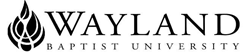 VIRTUAL CAMPUSSCHOOL OF RELIGION AND PHILOSOPHYWayland Baptist University Mission Statement Wayland Baptist University exists to educate students in an academically challenging, learning-focused and distinctively Christian environment for professional success and service to God and humankind.RLGN/PHIL 4314 PL01BIBLICAL INTERPRETATIONWINTER 2017Nov 13-Feb 17Instructor: Dr. Randolph R. Rogers, Ph.D.Instructor information:University Phone:  806-291-1167 (email is a much more reliable contact method)Email: randy.rogers@wbu.eduOffice hours in Plainview, TX:  (During the regular semester terms) MW.  3:00-4:00  PMTT.  830-10:30 AM; 2:00-3:00 PM.  Fridays: By appointmentNote: During holidays and in between terms, the professor will be available through email and cell phone contacts.All Emails will be answered within 48 hours—usually much faster within office hours. Office Location:  Flores Bible Building, Office Suite. Wayland Baptist University.   1900 W. 7th. Plainview, TX 79072Class Meeting Time:Since this is an online class, class meeting times will be observed by regular and timely participation in online activities every week.  There are specific due dates per assignments.Catalog Description:  RLGN 4314. Biblical Interpretation (PHIL 4314) - the science of biblical exegesis and interpretation. Prerequisite.  RLGN 1301, RLGN 1302, or RLGN 1303, 1304Required TextsJ. Scott Duvall and J. Daniel Hays.  Grasping God’s Word.  3rd Edition.  Zondervan. 2012.  ISBN.  9780310492573. Course Outcome Competencies:  Students will:Demonstrate knowledge of the general rules of biblical interpretation leading to a proclamation of the biblical text that is both responsible and defensible.Demonstrate knowledge of the history of interpretation and the effect on biblical interpretation.Demonstrate knowledge of genres of the biblical text, tools used in interpretation, and scholarly criticism necessary for responsible exegesis of the biblical text.Demonstrate ability to use basic reading strategies in order to read, retain, and interpret the Scripture.Attendance RequirementsAs an online class, your attendance will be determined by weekly login to the class website and consistent participation in assignments.You are required to log in to class each week and meet specific deadlines.  Skipping scheduled weekly assignments will be considered as an “absence” for that particular week.The Division's "no cut" policy allows no unexcused absences.No student missing more than 25% of the class meetings (including both excused and unexcused absences) can pass the course.  Thus, if you miss 3 weeks of weekly assignments and quizzes, you will fail this class.Statement on Plagiarism and Academic Dishonesty:Wayland Baptist University observes a zero tolerance policy regarding academic dishonesty. Per university policy as described in the academic catalog, all cases of academic dishonesty will be reported and second offenses will result in suspension from the university.Disability StatementIn compliance with the Americans with Disabilities Act of 1990 (ADA), it is the policy of Wayland Baptist University that no otherwise qualified person with a disability be excluded from participation in, be denied the benefits of, or be subject to discrimination under any educational program or activity in the University.  The Coordinator of Counseling Services serves as coordinator of students with a disability and should be contacted concerning accommodation requests at (806) 291-3765.  Documentation of a disability must accompany any request for accommodations. COURSE REQUIREMENTSSectional Work:The class will be divided into sections, usually in 2 week intervals.  There will be 6 sections as follows:Section 1:  Week 1-2.  Nov 13-19; Nov 27-Dec 3Section 2:  Weeks 3-4.  Dec 4-17Section 3:  Weeks 5-6.  Jan 2-14Section 4:  Weeks 7-8.  Jan 15-28Section 5.  Weeks 9-10.  Jan 29- Feb 11Section 6.  Week 11.  Feb 12-17General assignments for each sectionsCheck and respond to emails, announcements, messages, and discussion boards each week;  Read any assigned textbook material in syllabus and make appropriate notes;Complete written assignments during the first week of each section.  Due dates will be posted in class schedule.  During the second week, respond with posts on assigned discussion boards; Complete all other assignments (tests, reading reports, book reviews, etc) as assigned in syllabus.All due dates and times will be listed according to Central Standard Time (CST).Research PaperSee GRADING RUBRIC for Research Paper for more expectations on form.Topics are provided separately.  If you deviate from the selected topics, you must get approval from the professor for your project.MINIMUM REQUIREMENTS.If you do not meet the minimum requirements for the paper, the professor will not grade your paper and you will receive a -0- for the project.  10 pages long.  This is content only.  Does not include bibliography or cover page.Required bibliography:Undergraduates: At least 10 required sources must be used in your paper and properly footnoted with bibliography and listed in your bibliography.  The required sources are detailed in the Research Paper Grading Rubric and in the Bibliography Requirements posted under the Research Paper assignment.You must follow the proper form found in Turabian includingIntroductory pageTable of Contents (optional).  Not required for this size paper.Content and page formatFootnotesBibliographyDue Dates on the Research Paper and Writing LabTopic, Title Page.  End of Section 1.  Dec 3.Purpose statement: Dec. 10Working Bibliography.  Dec. 17Draft.  First 3 pages with footnotes.  Jan. 28Final Draft due.  Feb 11.Tests:  Each section will contain one mini-test.  There will be a total of 6 mini-tests, one per section.  The last mini-test will count as the Final Exam.Reading Assignments:  The professor has provided weekly reading assignments from the text book. The assignments are to be typed and turned in at the beginning of the specified class.  YOU MUST SUBMIT YOUR PAPER VIA BLACKBOARD UNDER READING ASSIGNMENTS SUBMISSIONS.There are 12 total reading assignments.  Due dates are posted in the class schedule.You may drop your TWO (2) lowest grade.Late assignments will not be accepted.  They will counted as a -0-.The assignments are to be typed.  Spacing (single-spaced), fonts (Times New Roman, Arial, or Calibri: size 12), and margins (1 inch on all sides) are to followed with each assignment. Note the format mentioned in the assignment.  If the assignment requires listing, then list.  If a paragraph description is needed, then write a paragraph. There is no page limit.  However, you will be graded on thoroughness and accuracy in your answer. Course Evaluation (Method of Determining Grade)University Grading System		A	90-100			I	INCOMPLETE**		B	80-89				Cr	FO CEDIT		C	70-79				NCr	NO CEDIT		D	60-69				WP	WITHDAWAL PASSING		F	BELOW 60			WF	WITHDRAWAL FAILING 							W	WITHDRAWAL**A grade of incomplete is changed if the deficiency is made up by midterm of the next regular semester; otherwise, it becomes "F".  This grade is given only if circumstances beyond the student's control prevented completion of work during the semester enrolled and attendance requirements have been met.  A grade of "C" indicates that credit in semester hours was granted but no grade or grade points were recorded.Computation of final grade for undergradsAssignment Research Paper:  20 pointsReading Assignments/attendance 50 pointsMini-Tests: 30 pointsTOTAL  100 pointsStudent Grade Protection and AppealsStudents shall have protection through orderly procedures against prejudices or capricious academic evaluation. A student who believes that he or she has not been held to realistic academic standards, just evaluation procedures, or appropriate grading, may appeal the final grade given in the course by using the student grade appeal process described in  the  Academic  Catalog.  Appeals  may  not  be  made  for  advanced  placement  examinations  or  course  bypass examinations. Appeals are limited to the final course grade, which may be upheld, raised, or lowered at any stage of the appeal process. Any recommendation to lower a course grade must be submitted through the Executive Vice President/Provost to the Faculty Assembly Grade Appeals Committee for review and approval. The Faculty Assembly Grade Appeals Committee may instruct that the course grade be upheld, raised, or lowered to a more proper evaluation. TENTATIVE CLASS SCHEDULESection 1: Class Introduction. The Interpretive JourneyWeek 1.  Nov 13-19. AssignmentsIntroductory Discussion Board. Due by Nov 27.  Read GGW (Grasping God’s Word) Chapter 1-2.  Written Assignments.  Assignment 1-1.  Assignment 2-1.Thanksgiving Holiday  Nov. 20-26Week 2 Nov 27-Dec 3.  The Interpretive Journey. AssignmentsDiscussion Board Comments.  Due by Friday, Dec 1.  Mini-Test 1.  Due by Dec. 3.  Topic and Title Page for Paper are due.Section 2:  Topic: How to Read the Bible.  Word Studies Week 3.  Dec 4-10. AssignmentsRead GGW, Chapters 3-5.  Written Assignments.  4-1, 5-2.  Due by Dec. 8.  Purpose statement for Paper.  Due by Dec. 10Week 4.  Dec 11-17.  AssignmentsRead GGW, Chapter 9-13.  Written Assignments.  9-1, 10-1.  Respond to Discussion Board by Dec. 15.  Complete Mini-test 2 by Dec. 17.Christmas Break.  Dec 18-Jan 1. Section 3:  OT Law and OT PoetryWeeks 5.  Jan 2-7. AssignmentsRead GGW, Chapter 19-20.  Written Assignment:  Assignment 19-2, 20-1.  Due by Friday, Jan 5.Week 6.  Jan 8-14.  Discussion Board.  Due by Friday, Jan 12.  Mini-Test 3.  Due by Jan 14.Section 4:  OT Prophets and OT Wisdom LiteratureWeeks 7.  Jan 15-21.  AssignmentsRead GGW.  Chapters 21-22.  Written Assignment.  21-1; 22-1.  Due by Friday, Jan 19.Week 8.  Jan 22-28.  AssignmentsDiscussion Board.  Due by Friday, Jan 26.  Mini-Test 4.  Due by Jan 28.  Rough Draft of Paper (first 3 pages) due.  Jan. 28.Section 5.  NT Letters and the Gospels.  Week 9.  Jan 29- Feb 4.  AssignmentsRead GGW, Chapters 14-15.  Written Assignment.   14-1; 15-1.  Due Friday, Feb 2.Week 10.  Feb 5-11.  AssignmentsDiscussion Board.  Due by Friday.  Feb. 9.  Mini-Test 5.  Due by Feb 11.  Research Paper due Feb 11.Section 6.  The Book of RevelationWeek 11.  Feb 12-17.  AssignmentsReading.  GGW. Chapter 17.  Written Assignment. 17-1.  Due by Feb. 16. Discussion Board.  Due by Feb. 16. Mini-Test 6.  Due by Feb. 17.Statement on Civility(Approved by the Administration Cabinet on July 1, 2013)In keeping with Wayland’s mission as a Christian higher education institution, Wayland Baptist University strives to demonstrate civility and Christ-like character in a positive manner where courtesy and respect are afforded to all persons at all times. Members of the University’s student and non-student community can expect Christ’s example to be modeled consistently by trustees, administrators, faculty, staff, and students in order to foster an environment for education and work, contribute to leadership development, and glorify God. While on any campus, attending any event, participating in any course, or engaging in any communication, Wayland trustees, administration, faculty, staff, students, and guests can all have the expectation of civility from one another. (Genesis 1:27; Deuteronomy 5:1-21; Micah 6:8; Matthew 22:36-40; Mark 9:34-35; Luke 10:29-37; John 13:34-35; Romans 12:9-21, 13: 7-10, 15:7; Galatians 3:26-28; Ephesians 2:8-9, 4:1-3, 22-29; Philippians 4:8; Colossians 3:12-17; 1 Timothy 4:12; James 2:1-4; 1 Peter 2:21)